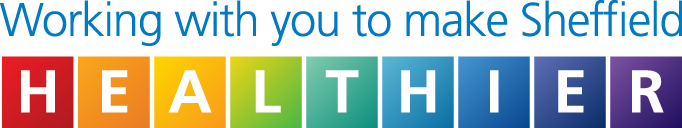 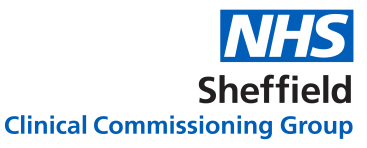 SPECIAL LEAVE POLICYTo ensure you have the most current version of this policy please access via the NHS Sheffield CCG Intranet Site by following the link below:http://www.intranet.sheffieldccg.nhs.uk/policies-procedure-forms-templates.htm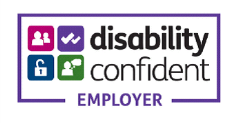 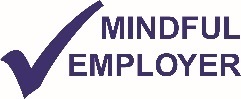 POLICY AUDIT TOOLTo be completed and attached to any document which guides practice when submitted to the appropriate committee for consideration and approval.Please give status of Policy:	RevisedCONTENTS11.	Appendix 1 – Equality Impact Assessment Appendix 1 – NHS Sheffield CCG Equality Impact Assessment Please provide details on the actions you need to take below.Version:3Date ratified:27 August 2019Policy Number:HR025/08/2022Name  of originator/author:Human Resources Name of Sponsor:Accountable OffficerName of responsible committeeGovernance Sub-committeeDate issued:September 2019Review date:August 2022Target audience:All staff working within or on behalf of NHS Sheffield CCG1.Details of Policy1.1Policy NumberHR025/08/20221.2Title of Policy:Special Leave Policy1.3Sponsor Accountable Officer1.4Author:HR Manager1.5Lead CommitteeGovernance Sub Committee1.5Reason for policy:Legislative and best employment practice1.6Who does the policy affect?All employees 1.7Are the National Guidelines/Codes of Practices etc issued?NHS Terms and Conditions of Service Handbook, Employment Rights Act 19961.8Has an Equality Impact Assessment been carried out?Yes2.Information Collation2.1Where was Policy information obtained from?See 1.73.Policy Management3.1Is there a requirement for a new or revised management structure for the implementation of the Policy?No3.2If YES attach a copy to this form.n/a3.3If NO explain why.Current management structure satisfactory4.Consultation Process4.1Was there external/internal consultation?Yes4.2List groups/persons involvedJoint Staff Consultative Forum4.3Have external/internal comments been included?Yes 4.4If external/internal comments have not been included, state why.n/a5.Implementation5.1How and to whom will the policy be distributed?All employees via the intranet 5.2If there are implementation requirements such as training please detail.Ongoing via line management training5.3What is the cost of implementation and how will this be fundedNo funding required6.Monitoring6.2How will this be monitoredWorkforce Reports6.3Frequency of MonitoringQuarterlyPageDefinitionsDefinitionsSection A – Policy Section A – Policy 41.Policy Statement, Aims & Objectives42.Legislation & Guidance43.Scope44.Accountabilities & Responsibilities55.Dissemination, Training & Review6Section B – ProcedureSection B – Procedure71.General Principles72.Leave for Carer, Compassionate/ Bereavement and Domestic Reasons73.Personal Healthcare94.Attendance at Job Interviews105.Inclement/ Severe Weather Conditions106.Unpaid Leave117.Religious/ Cultural Observance118.Public Duties119.Jury Service1210.Volunteer Reserve Forces1215SECTION A – POLICY1.Policy Statement, Aims and Objectives1.1NHS Sheffield Clinical Commissioning Group (CCG) recognises that employees may experience short periods of time where they require support to balance their work responsibilities and personal commitments. 1.2The purpose of this policy is to provide managers and employees with guidance on the application and management of special leave requests. 1.3The development of this policy:Promotes the organisation as a responsible employer by offering supportive patterns of working to aid employees experiencing short term difficultiesImproves staff retention by enabling employees to have an effective work life balanceReduces absenteeism by enabling adequate personal time outside of work for employees to meet personal commitmentsEnsure appropriate time off for employees undertaking public duties.2.Legislation and Guidance2.1The following legislation and guidance has been taken into consideration in the development of this procedural document.NHS Terms and Conditions of Service HandbookEmployment Rights Act 19963.Scope3.1This policy applies to those members of staff that are directly employed by NHS Sheffield CCG and for whom NHS Sheffield CCG has legal responsibility. Seconded staff are covered by the policy of their employing organisation.  For those staff covered by a letter of authority / honorary contract or work experience, this policy is also applicable whilst undertaking duties on behalf of NHS Sheffield CCG or working on NHS Sheffield CCG premises and forms part of their arrangements with NHS Sheffield CCG.  As part of good employment practice, agency workers are also required to abide by NHS Sheffield CCG policies and procedures, as appropriate, to ensure their health, safety and welfare whilst undertaking work for NHS Sheffield CCG.4.Accountabilities and Responsibilities4.1Overall accountability for ensuring that there are systems and processes to effectively ensure compliance with this Policy lies with the Accountable Officer. Responsibility is delegated to the following:5.Dissemination, Training and Review5.1DisseminationThe effective implementation of this policy will support openness and transparency. NHS Sheffield CCG will:Ensure all employees and stakeholders have access to a copy of this policy via the organisation’s website.Ensure employees are notified by email of new or updated policies.5.2TrainingAll employees will be offered relevant training commensurate with their duties and responsibilities. Employees requiring support should speak to their line manager in the first instance.  Support may also be obtained through Human Resources.  The policy should be read in conjunction with the:Annual Leave and General Public Holidays PolicyFlexible Working PolicyGrievance Policy5.3Review 5.3.1As part of its development, this policy and its impact on staff, patients and the public has been reviewed in line with NHS Sheffield CCG’s Equality Duties. The purpose of the assessment is to identify and if possible remove any disproportionate adverse impact on employees, patients and the public on the grounds of the protected characteristics under the Equality Act. 5.3.2The policy will be reviewed every three years, and in accordance with the following on an as and when required basis:Legislatives changesGood practice guidelinesCase LawSignificant incidents reportedNew vulnerabilities identifiedChanges to organisational infrastructureChanges in practice5.3.3Policy management will be performance monitored to ensure that policies are in-date and relevant to the core business of the organisation.  The results will be published in the regular Governance Sub Committee Reports.SECTION B – PROCEDURE1.General Principles1.1Applications for any form of special leave should be submitted on the Special Leave Application Form. Where submission of the form is not possible due to the urgency of the situation, a request for leave can be made over the telephone and the application form can be completed in retrospect.1.2There is no qualifying period for employees to receive entitlement to special leave as defined in this policy.1.3Each case should be considered on an individual basis taking into account the full circumstances including the needs of the organisation and must be authorised by the line manager including if the leave is paid or unpaid.   1.4The line manager may wish to consider whether some outstanding annual leave, unpaid leave and/ or lieu days could be combined with special leave.1.5Special leave requests which the manager is unable to approve or can only partially approve should be discussed with the employee in the first instance, providing an appropriate explanation for the decision. If the individual remains dissatisfied with the explanation provided, the individual has the right to ask for these reasons to be confirmed in writing.1.6For periods of unpaid leave, employees should be aware that this may have an impact on pension contributions and benefits.1.7If an employee feels that their application for special leave has been treated unfairly or they are dissatisfied with the decision, they have the right to appeal under the terms of the CCG’s Grievance Policy. Unreasonable refusal to consider a special leave request may be deemed discriminatory and if deemed to be so will be dealt with in accordance with the Equality and Diversity Policy.2.Leave for Carer, Compassionate/ Bereavement and Domestic Reasons2.1Requests for Leave for Emergency, Compassionate and Domestic Reasons2.1.1Leave for emergency, compassionate and/or domestic reasons is intended to assist in situations where the granting of short term leave will help resolve the employee’s difficulties. It is not intended to resolve longer term or recurrent difficulties for which more formal forms of flexible working may be appropriate.2.1.2Due to the urgent or unforeseen circumstances that will normally be associated with requests for this type of leave, the authorisation may be delegated to the next senior line manager should the line manager be unavailable. In this situation, the employee should be informed that they should contact their line manager before they return to work. The purpose of this dialogue is to ensure:The line manager is aware of the full circumstances and thereby able to advise the member of staff on any further leave which may be grantedThe employee is clear about the arrangements which have been approved and therefore is not burdened by the additional worry of how the absence will be handled either at the time or upon return to work.The line manager is able to discuss with the employee any further support available.2.2Emergency Domestic Leave2.2.1The aim of such leave is to provide a compassionate response to immediate needs. The needs covered will be those arising from the many and varied domestic situations which from time to time occur, eg. illness of a child, close relative, breakdown of normal carer arrangements etc. These circumstances will be urgent, unforeseen and short term. The purpose of the paid leave facility is therefore to assist when other managerial options have been unable to help the employee overcome their immediate difficulty.2.2.2.A Manager has the discretion to authorise up to 2 days paid leave per application. Where it is considered appropriate additional leave may be granted up to a maximum of 5 days following advice from Human Resources.2.2.3There is an expectation that both the line manager and the employee will have considered any other options which are available in order to address the immediate difficulty, ie. change of non working day, variation to start or finish time, use of annual leave that has not already been pre-booked or time in lieu.2.2.4The line manager can refuse to authorise paid leave, where in their judgement a pattern of leave requests have emerged which suggests there is an ongoing problem for which an alternative course of action would be more appropriate. The line manager should arrange to discuss this with the employee with consideration of alternative options.2.3Compassionate/ Bereavement  Leave2.3.1Consideration should be given to the following when deciding on the appropriate amount of leave to be approved in the event of a bereavement:The closeness of the relationship. It should be recognised that many people have a special relationship with individuals outside their immediate family.Responsibility for making the funeral arrangements.Distance to be travelled to the funeral.Whether the deceased lived with the employee.The effect of the bereavement on the employee.Leave purely for attendance at a funeral may be granted for up to a day to give sufficient time for an employee to attend.2.3.2Line managers have the discretion to grant up to 6 days paid compassionate/bereavement leave per application.2.3.3The line manager will have the discretion to determine how the leave should be allocated since the continuing impact of the bereavement may influence the manager’s decision on when the leave should be granted in the best interests of the employee.2.3.4It is recognised that many employees who are distressed may be given a medical certificate by their General Practitioner. In these cases the absence will be recorded as sickness absence.2.3.52.42.4.12.4.22.4.32.4.42.4.52.4.62.4.72.52.5.12.5.22.5.3Line managers should also discuss with the employee other support mechanisms which may be offered to them including occupational health support and counselling services.Child Bereavement LeaveAny employee who is the parent/primary carer of a child, of any age (including adult children) who passes away will be entitled to take up to two weeks’ bereavement leave on full pay, which includes any entitlement to statutory parental bereavement pay.A bereaved parent includes anyone who had responsibility as a primary carer for the child and includes adoptive parents, legal guardians, individuals fostering to adopt, and any other parent/child relationship. This may include grandparents with a direct caring role for the child or someone other than the primary carer with caring responsibilities for the child.Parents who experience a still birth from the 24th week of pregnancy (including individuals hoping to become parents via a surrogacy arrangement) will be entitled to Child Bereavement Leave in addition to the provisions set out in the Maternity, Paternity, Adoption and Shared Parental Leave Policy.Child Bereavement Leave can be taken in one continuous block or in smaller amounts over a long period of time and this should be agreed in advance, where possible.Child Bereavement Leave can be taken at any point up to 56 weeks following the death of a child.Requests for Child Bereavement Leave should include the completion of the Special Leave Form for the purposes of payment of statutory parental bereavement leave, but it is understood and accepted that in most cases this form would be completed retrospectively and the completion of the form is not a pre-requisite for being able to take the leave or to receive full pay.Where an employee becomes absent from work following the death of a child and is provided with a Statement of Fitness for Work by a doctor, reference must be made to the Management of Sickness Absence Policy.Planned Carer’s LeaveIn exceptional circumstances such as serious illness, hospitalisation or major planned surgery, line managers have the discretion to grant employees with direct caring responsibilities for dependents up to a maximum of 5 days paid leave per annum in order to provide direct care. There is an expectation that both the line manager and the employee will have first considered any other options which are available, i.e. using annual leave where there is accrued leave remaining that has not already been booked, or a flexible working arrangement if applicable, before Planned Carer’s Leave is granted.Evidence of the circumstances (such as a letter from a hospital confirming planned surgery) may be requested and should be provided to the line manager or HR unless there is a substantial reason why this is not possible.2.6Domestic Leave2.6.1Line managers have the discretion to grant up to 1 day paid domestic leave per incident in circumstances where there is an unplanned urgent domestic crisis. The types of emergencies this leave intends to cover are for example where the employee has had a house fire, flood or burglary which results in a major loss or damage. This list is not exhaustive.3.Personal Healthcare3.1Employees should make routine appointments with a GP Practice, Dental Practice or blood donation in their own time. If this is not possible employees should ensure these are made at the beginning, during lunch break or at the end of the day to minimise disruption to the service. Annual leave, flexi time or unpaid leave should otherwise be taken. For urgent or essential appointments, up to 1 hour of credited time will be allowed.  In exceptional s a longer period may be agreed by the line manager.3.2Upon the production of an appointment card/ letter, employees will be granted reasonable paid time off to attend hospital appointments. Where possible employees should ensure these are made at the beginning or end of the day to minimise disruption to the service. For employees receiving ongoing treatment/ appointments for a specific health reason such as IVF, reasonable time off should be paid in line with hospital appointments. 3.3Time off to receive cosmetic surgery treatment that relates to a medical condition and is supported by a medical certificate may be treated as sickness absence. However, if there is no medical reason for the cosmetic surgery, this should be taken as annual leave. In the event that such treatments results in an employee becoming unfit for work, the usual sickness absence provisions apply, including procedures for certification. If the line manager or employee is concerned regarding this issue, they should seek advice from HR.4.Attendance at Job Interviews4.1Paid leave will be granted for employees who attend an internal interview for a vacancy within the CCG (including shared posts across the CCG and other organisations). Employees who attend an external interview, including other NHS organisations, will be required to take annual leave, flexi leave or unpaid leave. In cases of organisational change, where there is a redundancy or formal ‘at risk’ situation employees will be given paid time off for both internal and external interviews.5.Inclement/ Severe Weather Conditions5.1It is the contractual duty of each employee to ensure they attend for duty at their place of work, at the appointed time and for the period of contracted hours. It is recognised that at times, employees may experience severe difficulties in getting to and from work as a result of inclement/ severe weather and/ or disruption to travel services. However, employees are expected to make all reasonable attempts to attend work in order for services to be maintained even if this means they will arrive late. 5.2Inclement/ severe weather can be defined as snow, ice, fog, flooding which render journeys by road extremely hazardous by both public and private transport. “Extremely hazardous” is defined as those conditions in which the police and /or appropriate motoring organisations advise people not to make unnecessary journeys or indeed travel at all. Disruption to travel services can be caused by: Severe weather conditions which result in delays/ cancellations to public or private transportMajor disruption to public services and private transport due to major accidentsIndustrial action by public transport services ie. road / railSevere fuel crisisOther major incidents5.3Where employees are unable to attend for work, will be late or need to leave early as a result of any of the reasons described in paragraph 5.2 they should inform their line manager as soon as possible via the normal notification channels. 5.4If employees are unable to attend for work or need to leave early, line managers are required to;Explore the possibility of the employee performing their role from another site or home. This will depend on the individual employee’s type of work and needs of the organisation.Request employees use annual leave, flexi time or outstanding lieu days or in exceptional circumstances unpaid leave.If an employee has presented for duty at their normal or agreed alternative base after the usual starting time but solely due to adverse or emergency conditions, payment will not be unreasonably withheld.5.5There may be instances where it is necessary for employees to be sent home on the grounds of health and safety eg. the premises become dangerous or where essential services such as water are not available for a prolonged period of time. Where the risk assessment determines that it is unsafe for employees to remain in the workplace and it is not possible for the employee to perform their role from another site or home, the employee should be sent home on full pay.5.6Line managers may request employees to temporarily change their duties or extend their hours of work to maintain services within the organisation or across partnership organisations and employees should not unreasonably refuse.  Employees undertaking additional hours should either receive payment or time back in lieu, in line with the Hours of Work Policy.6.Unpaid Leave6.1If leave arrangements as outlined in the specific sections of this policy are not sufficient to meet the need of the employee and there is insufficient annual leave remaining, the line manager may consider granting unpaid leave. 7.Religious/ Cultural Observance7.1All employees who require time off for religious or cultural observance will be entitled to request the following;:General flexibility in arrangement of working hours and/orAnnual Leave, time off in lieu or unpaid leave.All managers should be sympathetic to requests and should accommodate them wherever it is reasonably practicable to do so, ensuring that fair and reasonable consideration is given to multiple requests received for the same periods/dates. Reasonable notice for requests should be provided by the employee.8.Public Duties8.1Under the Employment Rights Act 1996, employees have the right to reasonable time off during working hours to undertake certain public duties including;a magistrate or justice of the peace (JP)a local councillora school governora member of any statutory tribunal (eg an employment tribunal)a member of the managing or governing body of an educational establishmenta member of a school council or board in Scotlanda member of the General Teaching Councils for England and Walesa member of the Environment Agency or the Scottish Environment Protection agencya member of the prison independent monitoring boards (England or Wales) or a member of the prison visiting committees (Scotland)a member of Scottish Water or a Water Customer Consultation Panela Trade Union member (for Trade Union duties and activities)8.2The right to time off will depend on how long the duties might take, the amount of time the employee has already had off for public duties and how the time off will affect the organisation. Employees who undertake magistrate duties may at the discretion of the organisation be granted leave with pay for up to 18 days. For other duties listed above employees can request up to 9 days paid leave. Reasonable notice for requests should be provided by the employee and documentary evidence presented to the line manager. Any subsequent changes in pattern or frequency of the commitments should be communicated in writing. Employees who occupy more than one role will be entitled to only receive paid leave for undertaking one of the duties listed in paragraph 8.1, if they sit on a number of different bodies.9.Jury Service9.1Employees required to serve as jurors during working time shall be granted paid leave for the purpose of attending court once they have provided the necessary documentary evidence. Employees must therefore not claim loss of earnings allowance from the court. Prevention of an individual attending court as a juror is a contempt of court and therefore line managers must support employees with this request.10.Volunteer Reserve Forces10.1Employees who are members of the Volunteer Reserve Forces (Royal Navy Reserve, Royal Marines Reserve, Territorial Army, Royal Auxiliary Airforce) are eligible for 10 days paid special leave per annum for training. Volunteers’ military training obligations vary between different services but most are required to undertake a single continuous training period (often referred to as ‘annual camp’) plus further weekday, weekend and evening training. Employees should use annual leave or unpaid leave for training exceeding the allowance.10.2The Government has the legal authority to mobilise reservists on a compulsory basis. The Reserve Forces Act 1996 (RFA 96), sets out the call-out powers under which reservists can be mobilised for full-time service. The organisation can seek an exemption or deferral of the mobilisation of an employee if the employee’s absence would cause serious harm to the operation of the service. Unless this case can be made, the organisation is legally obliged to grant unpaid leave to an employee who has been called out and must continue granting time off for a period of up to six months after the end of the call-out duty. The employee has the right to return to employment as in The Reserve Forces (Safeguard of Employment) Act 1985 (SOE 85).10.3Reservists have the right to return to their former jobs on terms and conditions no less favourable than those that would have applied if they have not been called up. They also have the right to remain a member of the pension scheme provided they continue to make payments. Continuity of service continues throughout periods of leave due to mobilisation of reservists providing that the employee returns to the organisation for employment within six months of the end of the full time military service. The Ministry of Defence provides certain financial assistance packages to employers for employees who have been mobilised. The Ministry of Defence would send this information to the employer, if mobilisation of an employee were to occur.Title of policy or service Special Leave PolicySpecial Leave PolicyName and role of officers completing the assessmentHR ManagerHR ManagerDate assessment started/completedDecember 2016 – reviewed June 20191. Outline1. OutlineGive a brief summary of your policy or serviceAimsObjectivesLinks to other policies, including partners, national or regionalNHS Sheffield CCG recognises that employees may experience short periods of time where they require the support to balance their work responsibilities and personal commitments. The purpose of this policy is to provide managers and employees with guidance on the application and management of special leave requests. 2. Gathering of Information This is the core of the analysis; what information do you have that indicates the policy or service might impact on protected groups, with consideration of the General Equality Duty. 2. Gathering of Information This is the core of the analysis; what information do you have that indicates the policy or service might impact on protected groups, with consideration of the General Equality Duty. 2. Gathering of Information This is the core of the analysis; what information do you have that indicates the policy or service might impact on protected groups, with consideration of the General Equality Duty. 2. Gathering of Information This is the core of the analysis; what information do you have that indicates the policy or service might impact on protected groups, with consideration of the General Equality Duty. 2. Gathering of Information This is the core of the analysis; what information do you have that indicates the policy or service might impact on protected groups, with consideration of the General Equality Duty. 2. Gathering of Information This is the core of the analysis; what information do you have that indicates the policy or service might impact on protected groups, with consideration of the General Equality Duty. What key impact have you identified?What key impact have you identified?What key impact have you identified?What action do you need to take to address these issues?What difference will this make?PositiveImpact NeutralimpactNegativeimpactWhat action do you need to take to address these issues?What difference will this make?Human rightsAgeCarersCarers will benefit from additional provision of paid leave where appropriateDisabilityEmployees with disabilities may benefit from additional paid time off for medical appointmentsSexRaceReligion or beliefSexual orientationGender reassignmentPregnancy and maternityMarriage and civil partnership (only eliminating discrimination)Other relevant group3. Action plan3. Action plan3. Action plan3. Action plan3. Action planIssues identifiedActions requiredHow will you measure impact/progressTimescaleOfficer responsibleNone4. Monitoring, Review and Publication4. Monitoring, Review and Publication4. Monitoring, Review and Publication4. Monitoring, Review and PublicationWhen will the proposal be reviewed and by whom?Every three years on reviewEvery three years on reviewEvery three years on reviewLead Officer HR Manager/ E&D OfficerReview date:August 2022